11-15.05 „On the farm” 1.Słownictwo „Animals”  Zwierzęta cat - kot dog  - pies Bird -  ptak rabbit - królik chicken -  kurczak duck - kaczka cow - krowa horse - koń pig - świnia sheep - owca goat-  koza 2.Otwórz nagranie i poproś dziecko by powtarzało słowa3.Piosenka „On the farm”Odtwórz nagranie i wspólnie posłuchajcie piosenki „On the farm”. Następnie poproś dziecko, żeby podczas kolejnego słuchania zapamiętało wszystkie nazwy zwierząt domowych. Odtwórz piosenkę ponownie. W odpowiednich momentach zatrzymuj nagranie, tak żeby dziecko mogły naśladować odgłosy zwierząt, o których jest właśnie mowa w piosence.“On the farm “On the farm, on the farm. Can I see a pig, oink oink, a pig, oink oink, a pig, oink oink? Yes! Here’s a pig, oink oink, a lovely pink pig on the farm. On the farm, on the farm. Can I see a cow, moo moo, a cow, moo moo, a cow, moo moo? Yes! Here’s a cow, moo moo, a black and white cow on the farm.On the farm, on the farm. Can I see a horse, neigh neigh, a horse, neigh neigh, a horse, neigh neigh? Yes! Here’s a horse, neigh neigh, a lovely black horse on the farm.On the farm, on the farm. Can I see a sheep, baa baa, a sheep, baa baa, a sheep, baa baa? Yes! Here’s a sheep, baa baa, a lovely white sheep on the farm. On the farm, on the farm. Can I see a chicken, cluck cluck, a chicken, cluck cluck, a chicken, cluck cluck? Yes! Here’s a chicken, cluck cluck, a lovely brown chicken on the farm.4.Historyjka-zobaczcie krótką  historyjkę     5.Zabawa paluszkowa „Ducks”-kaczuszkiDziecko wypowiada rymowankę  i ilustruje ją palcami ręki. Poniżej są zamieszczone sylwety kaczuszek które dziecko może wyciąć, skleić i  umieścić na palcach dłoni One little duck jumps up and downdzieci zaciskają dłoń w pięść i ruszają kciukiem w górę i w dół Two little ducks turn round and roundkciukiem i palcem wskazującym kreślą w powietrzu małe kółka Three little ducks go in and outwyciągają przed siebie dłoń z trzema wyprostowanymi palcami a następnie ją cofająFour Little ducks stretch and stout „hey”prostują cztery palce i krzyczą „hey”Five Little ducks run awaybiegną pięcioma palcami po dywanie They will be back here one day.chowają dłoń za plecami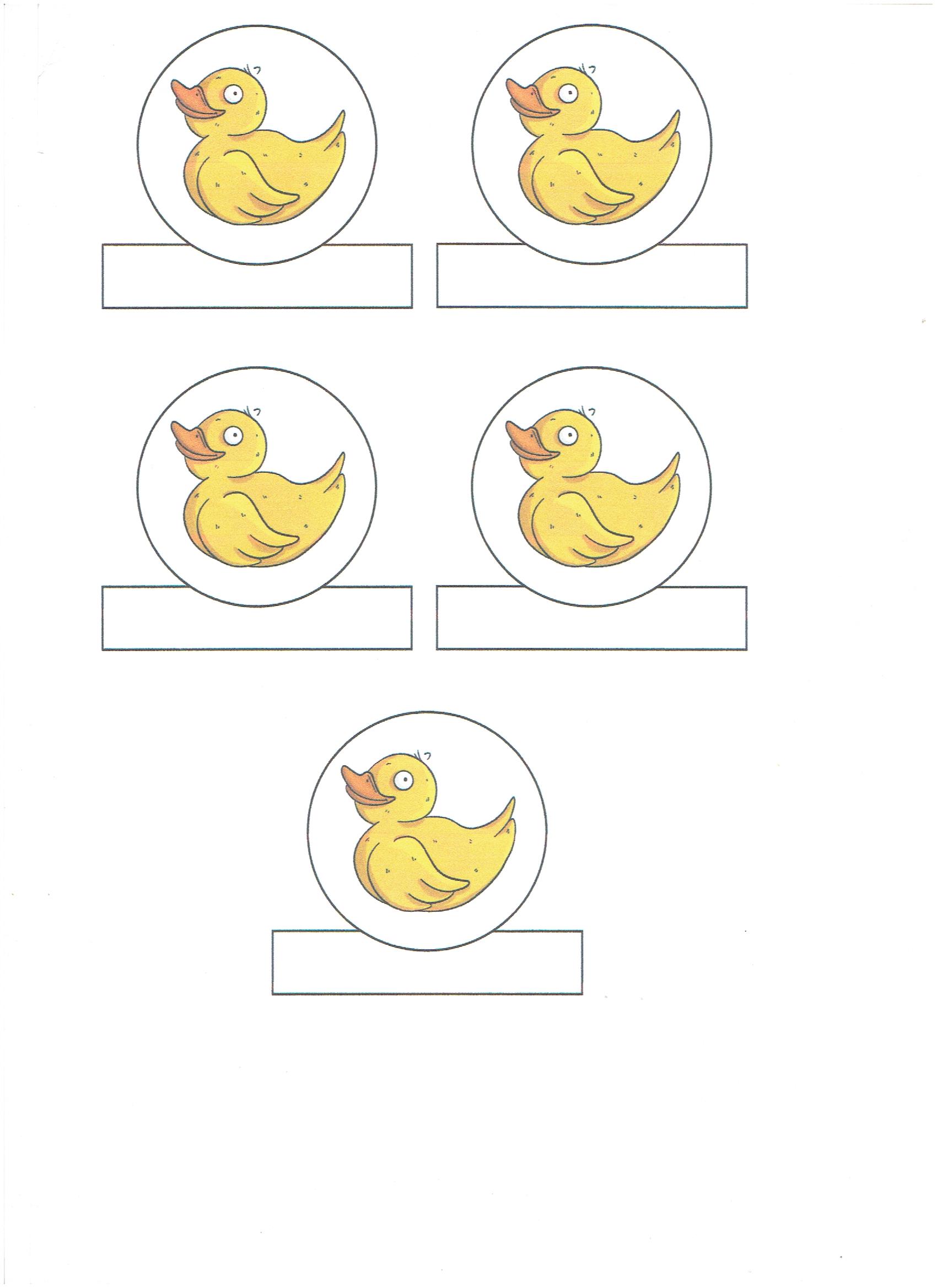 6. „How many” – poproś dziecko by policzyło  ile jest zwierząt na każdym obrazku, powiedz by spróbowało po angielsku powiedzieć nazwy zwierząt na obrazkach . 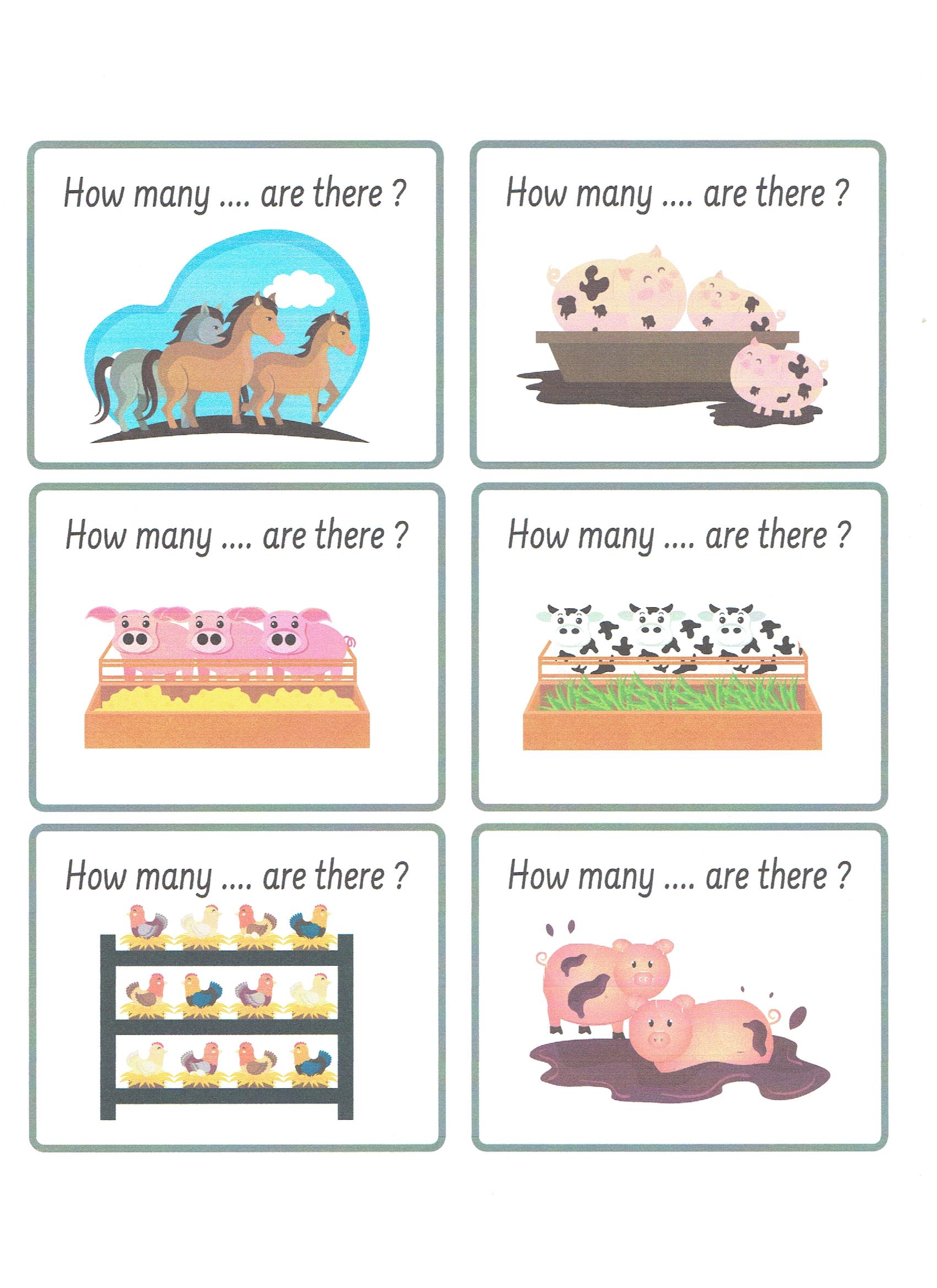 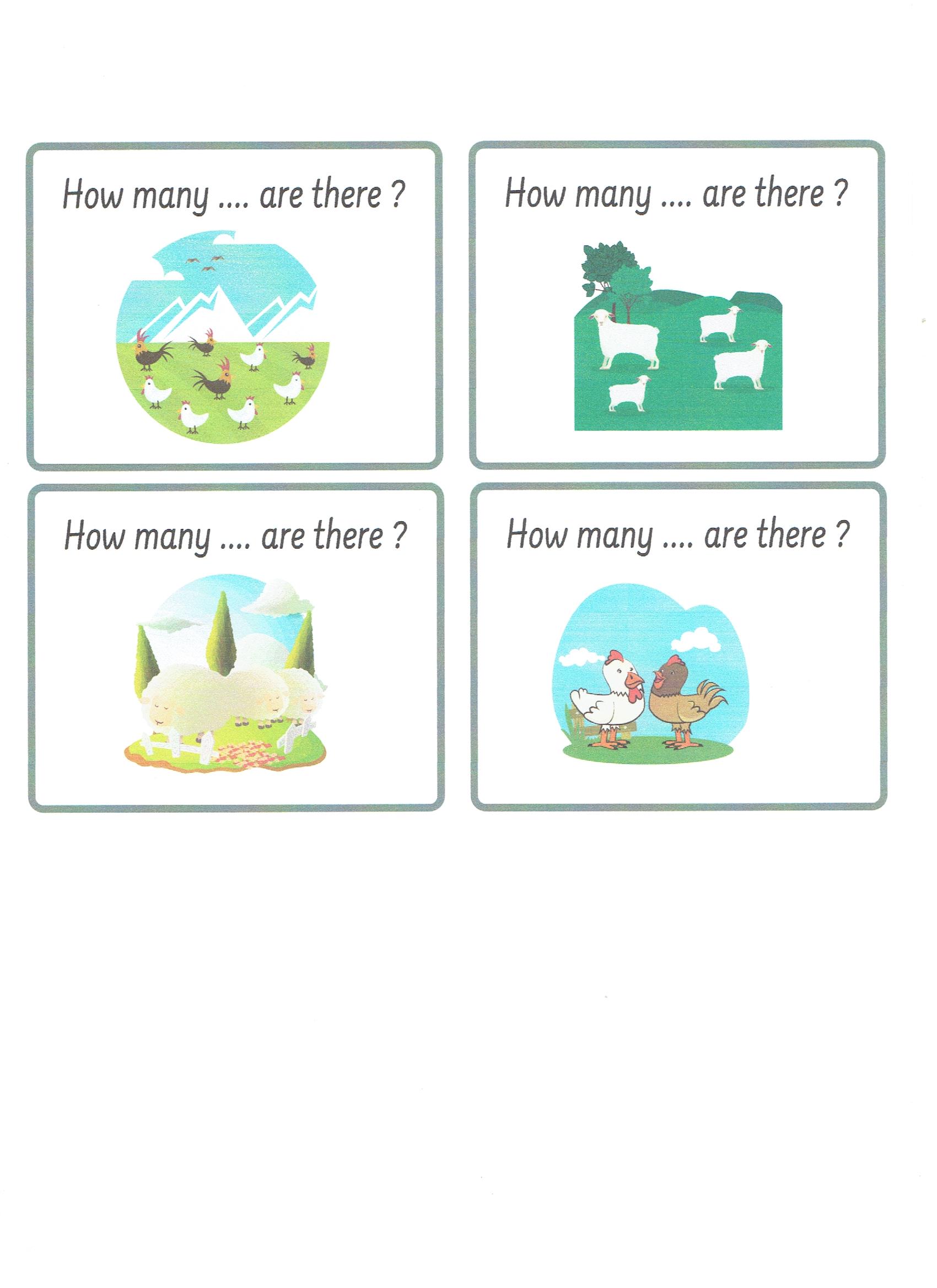 7.Zagrajcie w grę planszową używając kostki do gry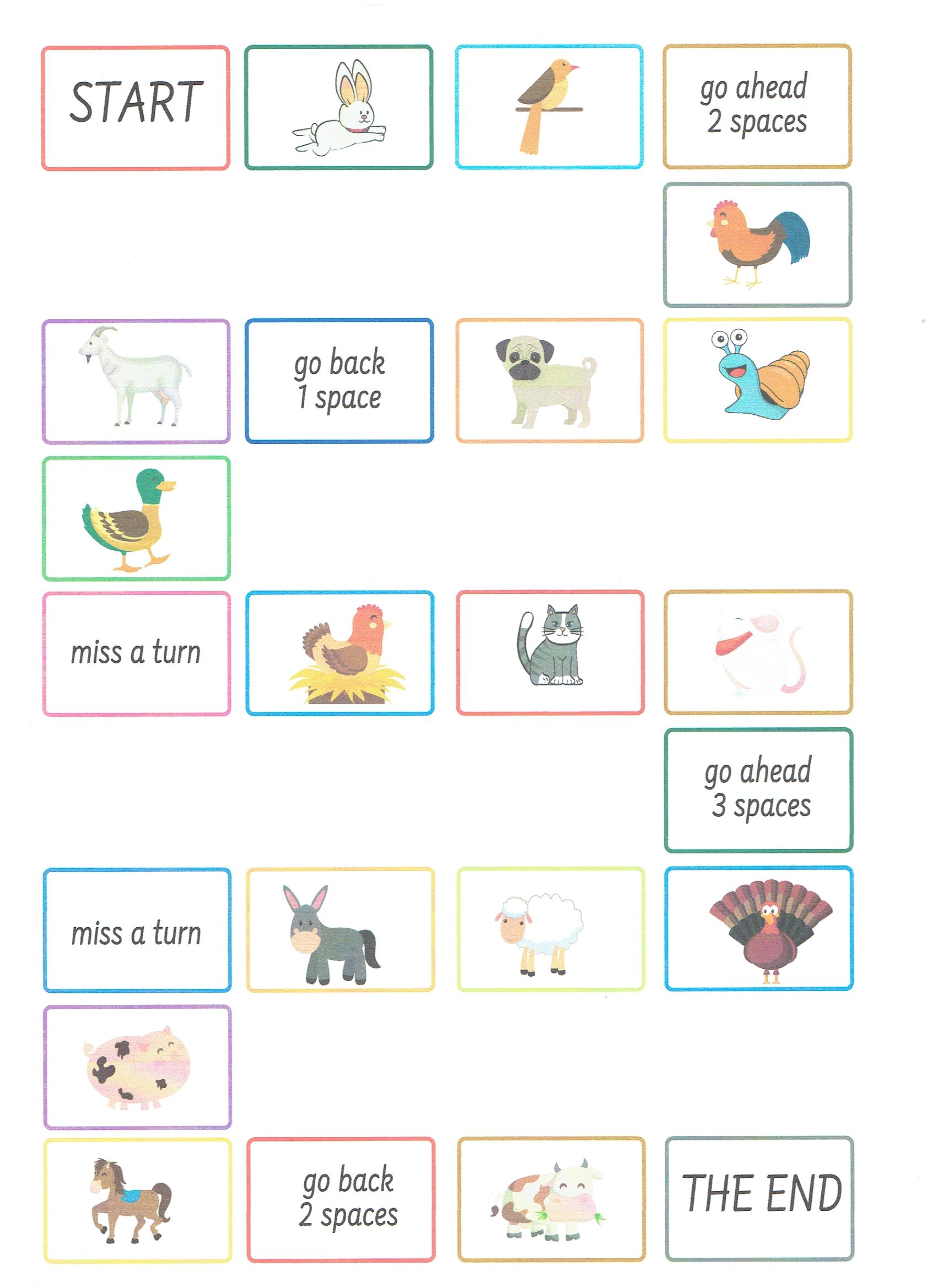 8.Zagrajcie w „Memory”- poproś dziecko by powycinało obrazki a potem niech odwróci je na drugą stronę - obrazkiem do dołu i zagrajcie odwracając po dwa obrazki i próbując odnaleźć pary. Kto odnalazł najwięcej par ten wygrywa.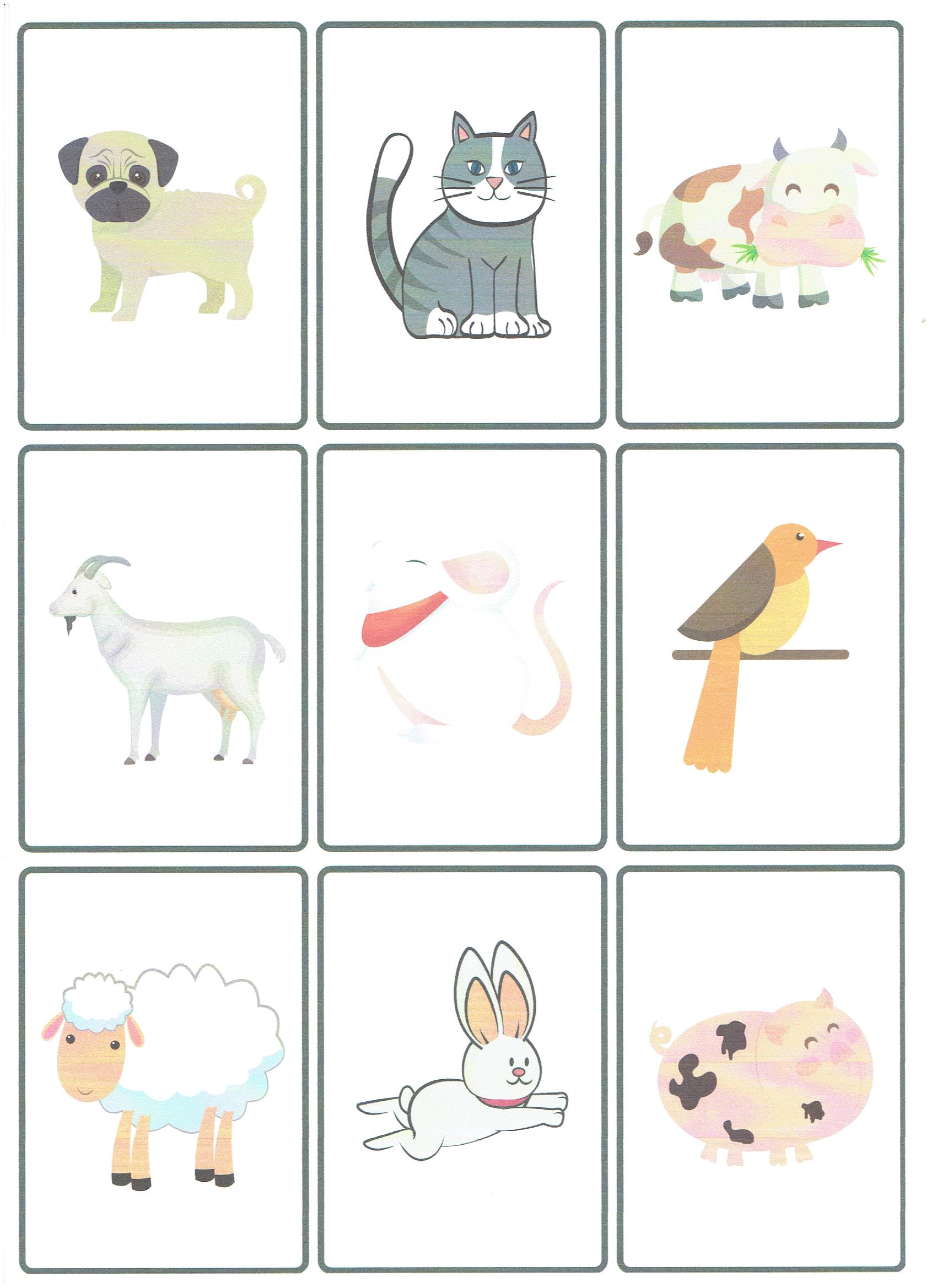 9.Na koniec powtórzcie dni tygodnia słuchając nagrania 10.Karta pracy-pokoloruj zwierzęta według podpisów które znajdują się poniżej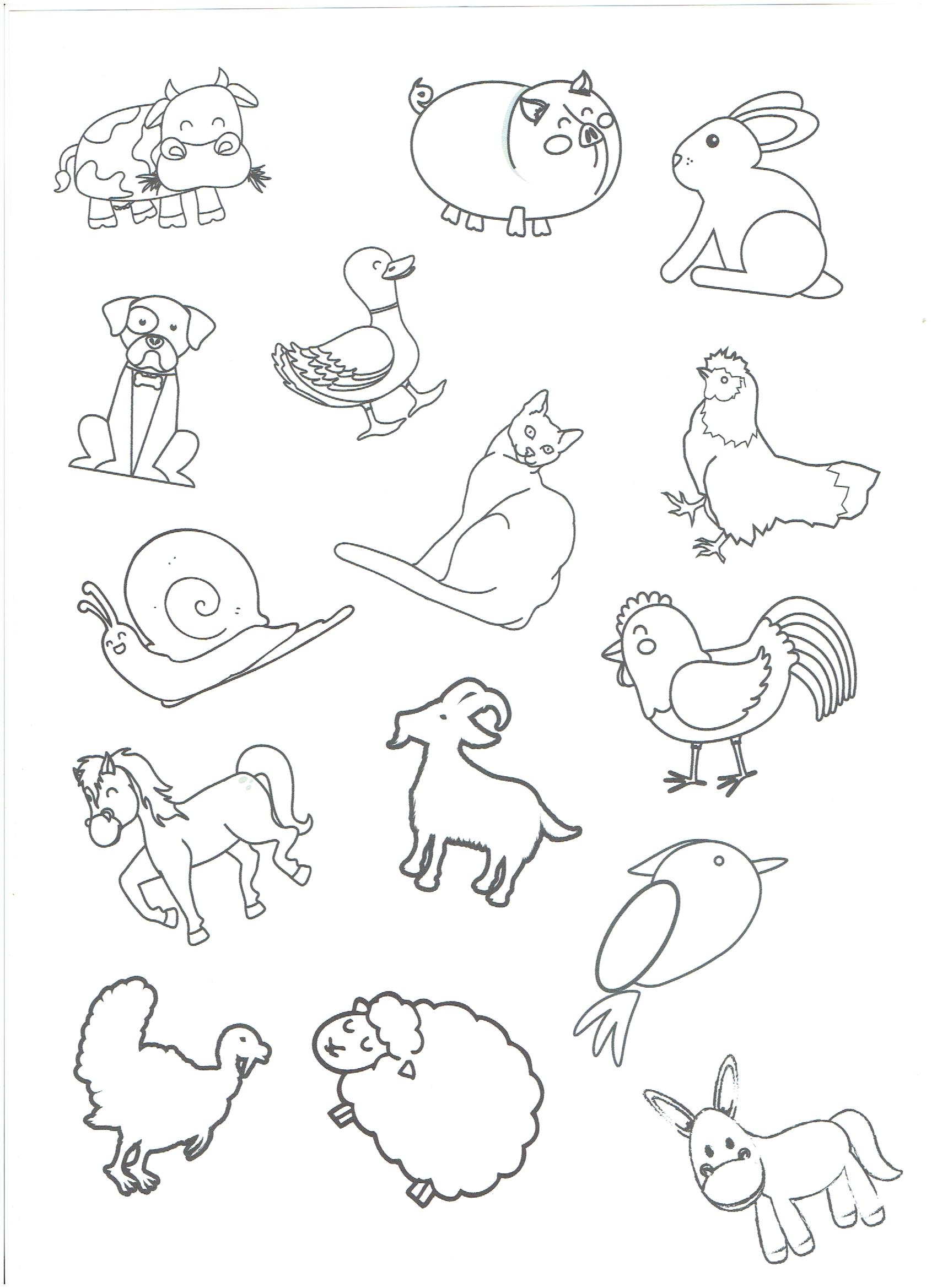 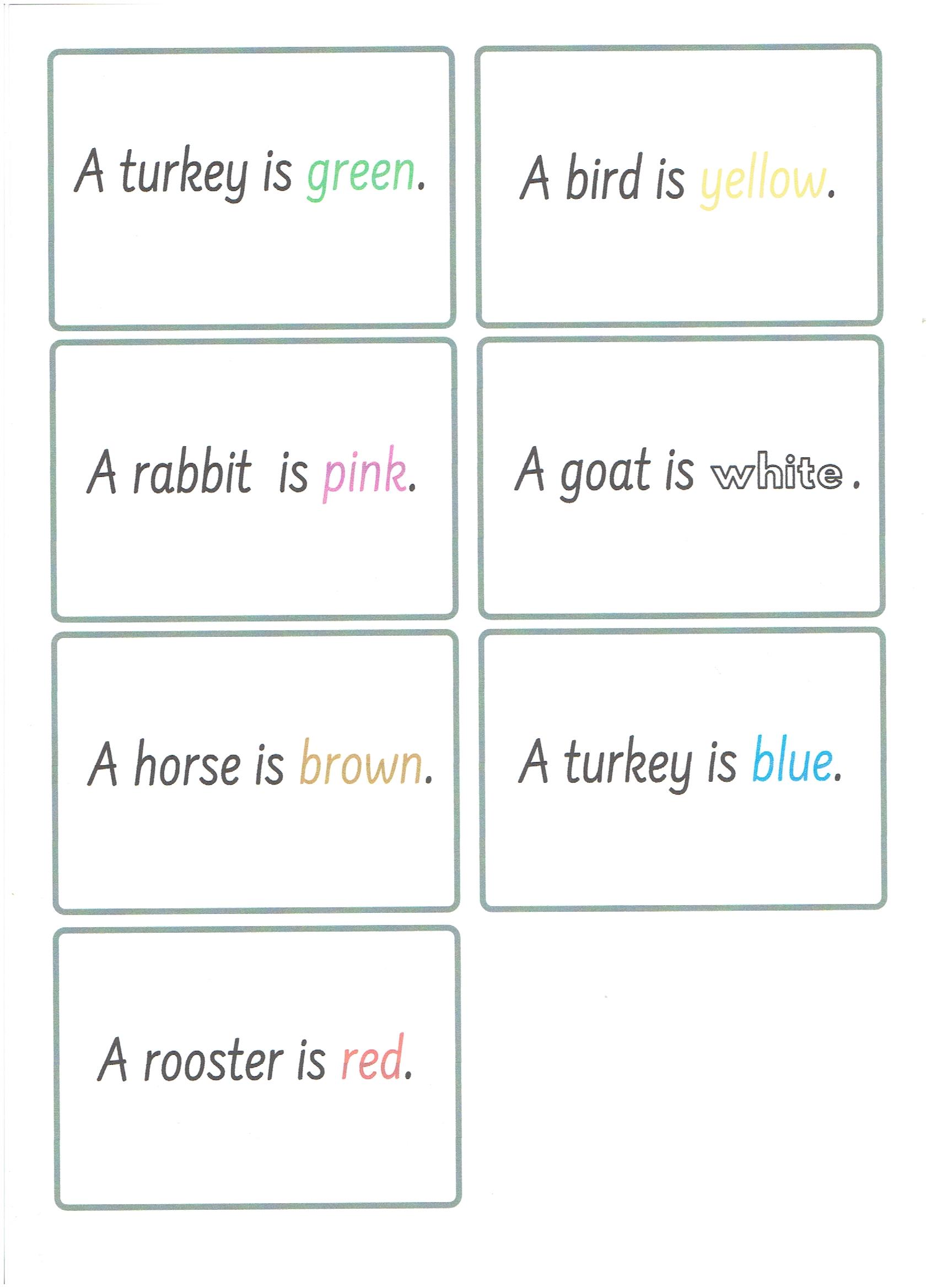 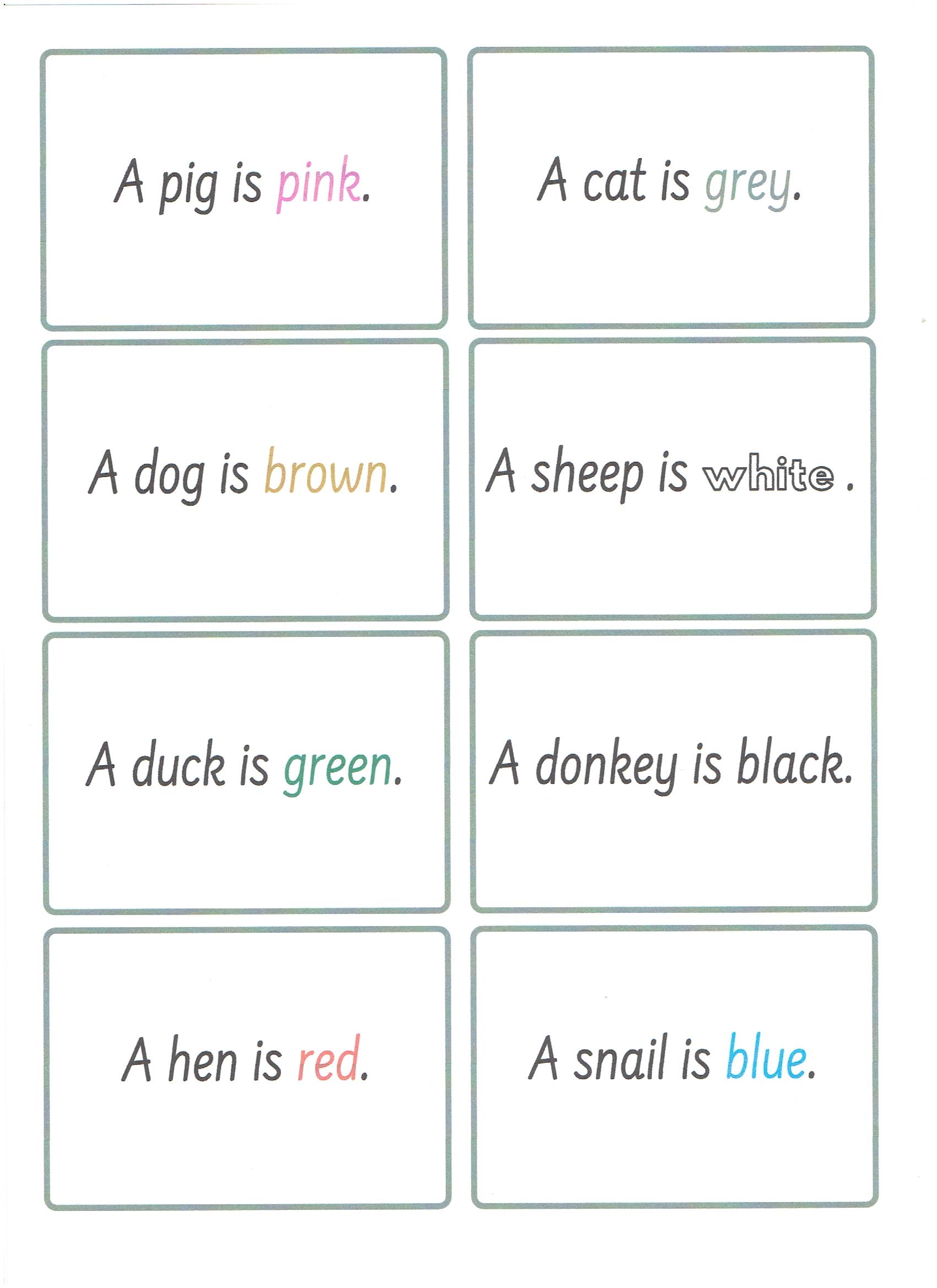 